Hoval spol. s r. o.	Tel:	(+420) 377 261 002Republikánská 45	Fax:31200 PLZEŇE-mail: info@hoval.czCZECH REPUBLICwww.hoval.czBank. spojení: UniCredit Bank a.s.IČ 64834034 DIČ CZ64834034 číslo účtu 2106927110 / 2700NABÍDKA Č. 14496(2205103014496)	Datum vystavení:	10.05.2022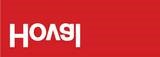 POZNÁMKA:Rýmařov - K Palackého 11Přesahuje-li netto cena dodávky částku 40 000 CZK, je doprava zboží na území ČR zdarma. Bližší informace viz aktuální Obchodní podmínky na www.hoval.czVyřizuje:Zdeněk DiblíkTelefon:602685408E-mail:Zdenek.Diblik@hoval.comODBĚRATELTEPLO Rýmařov s.r.o.Okružní 47795 01 RÝMAŘOVCZECH REPUBLICČíslo dokladu:Číslo dokladu:14496 10.06.2022Platnost nabídky do:Platnost nabídky do:14496 10.06.2022AKCE:Objednací čísloNázev a popis zbožíPočet MJPočet MJCena celkem Kč7013304Hoval UltraGas(50), 3 bary, vč. TopTronicE1150.175,90 CZK7013304Replacing 70076632007995Plynový filtr Mod. 70612/6b R 3/411.411,20 CZK200799560370692-TTE Prostorový ovládací modul comfort bílá16.538,00 CZK6037069Old ItemCode: 603458360494982-TTE Gateway WLAN15.947,90 CZK6049498641184Pojistná sada DN 15 - 111.336,30 CZK641184505663, 641184,B232322-cestný kohout OZ R232 1 1/422.816,80 CZKCelkem bez DPH:168.226,10 CZKDPH:35.327,48 CZKCelkem včetně DPH:203.553,58 CZK............................................................(razítko, podpis) Zdeněk Diblík